Noor AlbarakatiCIS 2033 – Lab HW #2M4.2.  (very good, 20p)Binomial DistributionA random variable X follows the binomial distribution with parameters n and p, X ~ Bin(n, p), when its probability mass function is given as: , for k={0, 1, 2, …, n} number of successes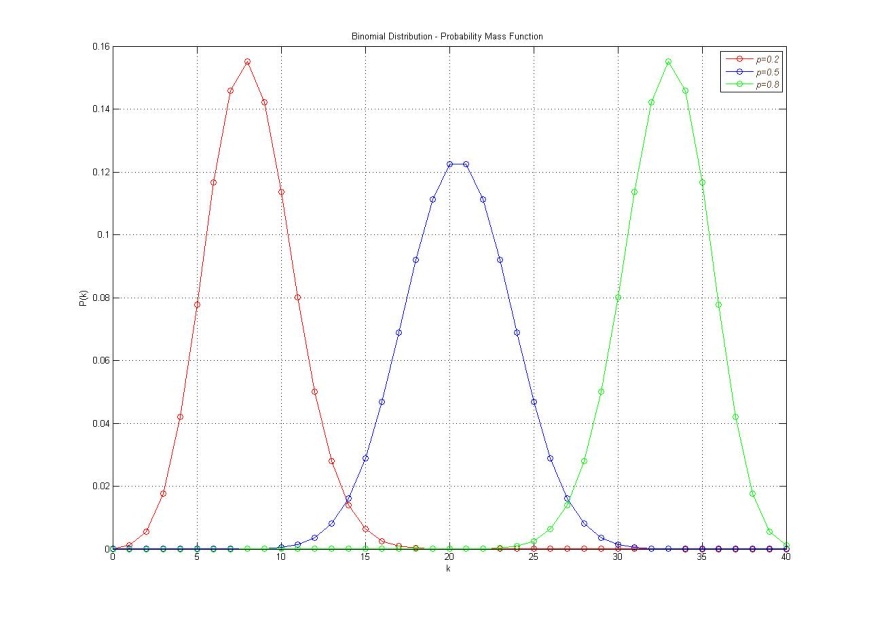 And when the cumulative distribution function of X ~ Bin(n, p) is given as: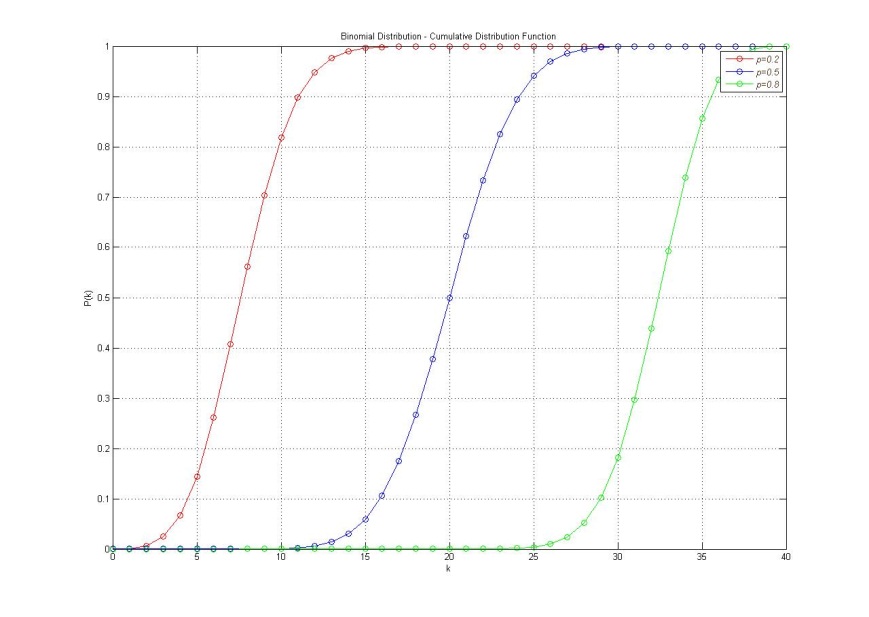 It seems when the p = 0.5, carve is setting in the mean of dataset. Once the value of p is increased, it will be shifted into right, and it will be to the left when p is decreased. Also, the peak of the plot is getting high. Geometric Distribution A random variable X follows the geometric distribution with parameters p, X ~ Geo(p), when its probability mass function is given as: , for k=1, 2, …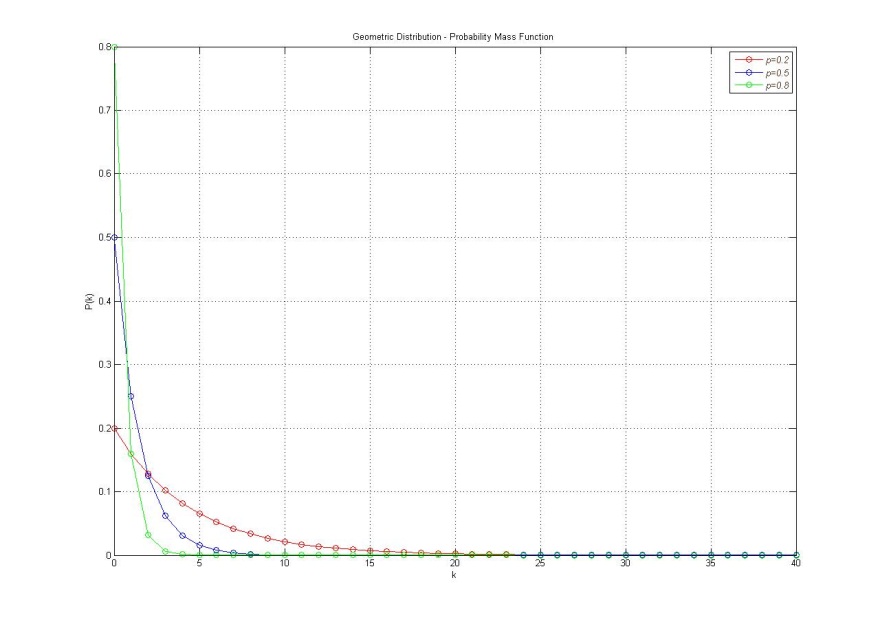 And when the cumulative distribution function of X ~ Geo(p) is given as: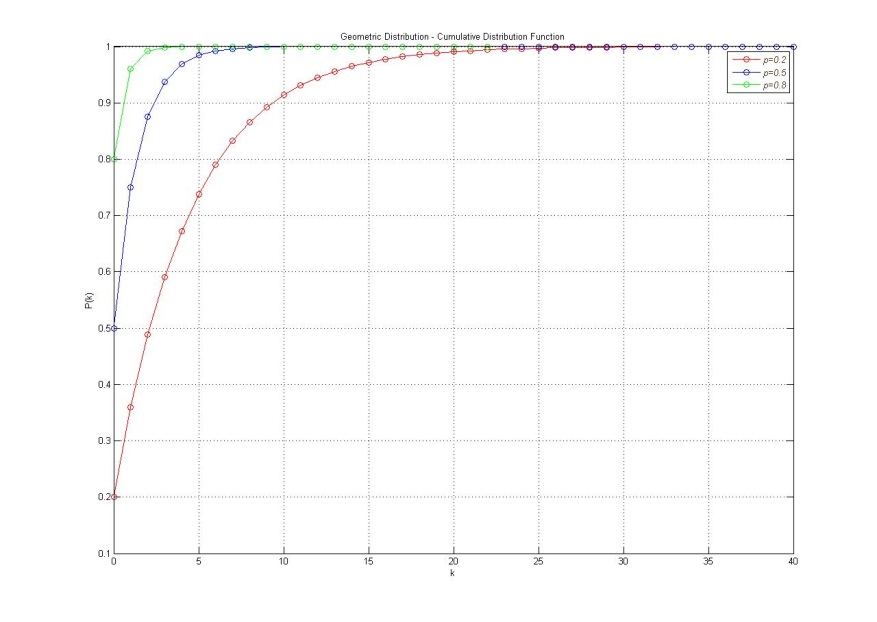 It seems when p is 0.5 and higher, the curve almost close to 1, and when p is small, it’s less in its probability. 